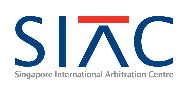 APPLICATION FORM FOR ADMISSION TO SIAC PANEL/SIAC IP PANEL/ SIAC RESERVE PANELName: ___________________________________________________________________________Nationality: ______________________________________________________________________(Please indicate if you have dual nationality)Country of Residence: ______________________________________________________________Date of Birth: _____________________________________________________________________Minimum Standards for SIAC Panel / SIAC IP Panel           I am willing to act as an Emergency Arbitrator.           If yes, please provide your mobile number __________________________           I consent to SIAC using any of my personal information that I may have provided in this application for the processing of my application, background and reference checks, for the purposes of future appointments (if any) in any arbitrations handled by SIAC and for the listing of my curriculum vitae on SIAC’s website.  Should my application be successful, I consent to SIAC’s provision of my personal information to third parties when requested to do so in connection with such purposes.I am submitting my application to the SIAC Panel of Arbitrators/SIAC IP Panel/SIAC Reserve Panel of Arbitrators* and I confirm that the information I have provided in this application is correct.  I can be contacted at __________________________________________________ (email address/address). Name and Signature of Applicant:(Name)	_____________________________ (Signature) ________________________________(Date)	____________________________* Delete as appropriateSee Notes at the Back of this FormNotes:Admission to the SIAC Panel of Arbitrators (“Panel”) or the SIAC IP Panel (“IP Panel”) or SIAC Reserve Panel (Reserve Panel) is by invitation by the SIAC Court of Arbitration as advised by its Executive Committee, or upon an application being made to SIAC.Candidates wishing to apply must demonstrate an appropriate level of expertise and experience in international arbitration and be of good standing and character.  In general, applicants will be required to meet the minimum standards set out on the application form.SIAC reserves the right, in its absolute discretion, to admit or to refuse the admission of any person to the Panel.  In exercising its discretion, SIAC will have regard to, inter alia, the qualifications, experience and standing of an applicant as well as to the number of arbitrators currently on the Panel from the country in which the applicant is resident.SIAC will retain the candidate’s personal information to the extent one or more of the purposes described in this Application Form for which it was collected remains valid and for other legal or business purposes for which SIAC is required to retain such information. For more information about how SIAC handles your personal data, please refer to our Privacy Policy at www.siac.org.sg.Admission to the Panel/IP Panel is for a fixed term only. SIAC also reserves the right, in its absolute discretion, to remove any person from the Panel at any time. If you wish to make an application, please send the completed application form and your curriculum vitae in the attached template highlighting your arbitration experience, together with a non-refundable processing fee of S$535.00 (being S$500 plus 7% Goods and Services Tax (“GST”) which is applicable to both local as well as overseas applicants) to the Registrar, Singapore International Arbitration Centre, 28 Maxwell Road, #03-01, Singapore 069120 or email the application form to panel@siac.org.sg, with payment to follow by post, bank transfer or credit card.  Your application may also be accompanied with a covering letter and references (if any).Payment may be made by any of the following means:Local chequeA local cheque payable to “Singapore International Arbitration Centre”.  Please indicate your name, contact number and the words “Panel Application” on the reverse side of the cheque.  Local cheques should be sent to the Registrar, Singapore International Arbitration Centre, 28 Maxwell Road #03-01 Maxwell Chambers Suites Singapore 069120.Bank transfer to SIAC’s bank accountPlease ensure that you transfer sufficient funds to account for any bank charges that may be deducted. For bank details, please contact us at +65 6221 8833 or email panel@siac.org.sg. Credit card Please note that should you chose to pay by credit card, there will be an additional 5% administrative charge imposed on the processing fee of S$500 and you will therefore have to pay a total of S$561.75 (being S$525 plus 7% GST). A payment link will be sent to you by email for you to perform the credit card transaction (only Visa and MasterCard are accepted). Please provide the email address which the payment link should be forwarded to below:Email Address: 	______________________________________________S/No.Please indicate if you have/are:*Delete as appropriate1.Tertiary educationYes / No*2.At least 10 years post-qualification experienceYes / No*3.Fellowship from the Chartered Institute of Arbitrators, the Singapore Institute of Arbitrators or any comparable professional arbitration instituteYes / No*4.Experience as an arbitrator in five or more casesYes / No*5.Completed at least two commercial arbitral awardsYes / No*6.Aged between 30 and 75 yearsYes / No*PhotoSurname, First namePhotoAddressPhotoTelephonePhotoFaxPhotoEmailPhotoNationality/ Date of BirthEducational/Professional MembershipsCurrent PositionProfessional ExperienceArbitration ExperiencePublicationsLanguages